STUDENT SERVICES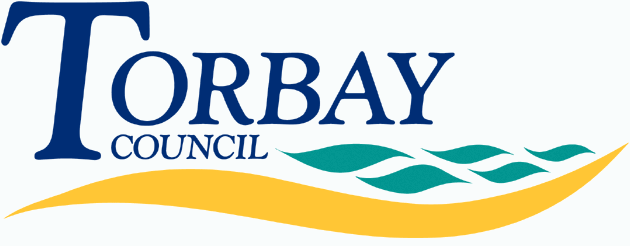 Children starting in reception at primary school in September 2020 (on time applications)Below are the admissions criteria (in descending order of priority) together with the number of places offered under each criterion:Last place offeredSherwell Valley Primary SchoolAdmission number: 90Total number of preferences for places164First preferences considered84First preferences offered (percentage offered)84 (100%)Second preferences considered55Second preferences offered (percentage offered)3 (5.5%)Third preferences considered 25Third preferences offered (percentage offered)1 (4%)CriterionNumber of places offeredChildren who have an Education, Health and Care Plan that names the school.0Looked after children or children who were previously looked after but immediately after being looked after became subject to an adoption, child arrangements or special guardianship order.  2Children who will have a sibling attending the school at the time of application.  32Other children for whom an application for the school has been received.54Children allocated to the closest school to the home address with a place available because the preferred school(s) cannot be offered.0TOTAL88CriterionDistance from school (if used as tie-break)Other children for whom an application for the school has been received.n/aNumber of places still available on National Offer Day2